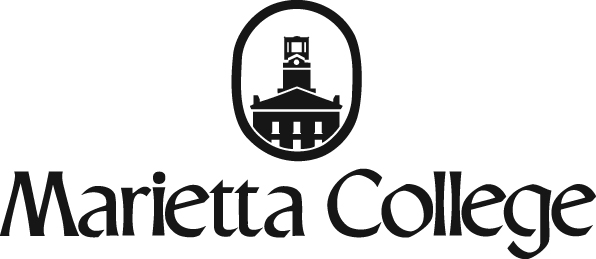 Faculty Development Committee : Mentoring Travel GrantsCover SheetBecause taking students to conferences or competitions, especially when students are active participants, enhances their learning and promotes interaction among faculty and students, the Faculty Development Committee wishes to support faculty members who undertake this scholastic endeavor. Mentoring Grants will reimburse the faculty member's travel, conference fees, and hotel expenses up to the limits described here.Each proposal will be accompanied by this cover sheet and by a short narrative, not to exceed three paragraphs, describing the event.   Please estimate the following expenses in the space beside each item:Estimated expensesEvent informationPlease include a short narrative, not to exceed three paragraphs, describing the event.Did you receive a minigrant from the Faculty Development Committee for this same event?            No		            Yes.                 If so, for what amount?       (1) Save this form as MentorYourname. (2) Email the completed application to FacDev@marietta.edu  alternatively, upload to the Faculty      Development sharepoint area   Note:	In order to receive reimbursement under this program, you will need to submit a completed, signed expense report form along with relevant receipts to the Provost’s Office for processing and approval. Expenses reflected on your expense report should be only those which are covered under the Mentoring Grant program, as specified above (e.g., there are no food or beverage allowances). Name$Travel:  $Conference fee     $Hotel:  Up to $175 per night to a maximum of five nights, plus wireless charges, if any.  Overages will be considered on a case-by-case basis, not to exceed the cost of the conference hotel.  Please indicate cost per night: $        $Total Estimate     Faculty Member's NameDepartmentName of the Conference or EventLocation Dates of the tripNumber of students who will attendNumber of students who willpresent or compete at the event